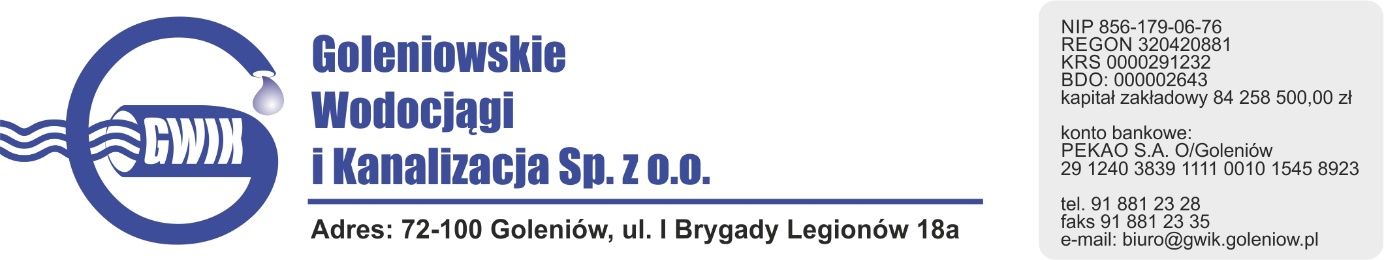 Goleniów 18.11.2020               OGŁOSZENIE O PRZERWIE W DOSTAWIE WODYGoleniowskie Wodociągi i Kanalizacja Spółka z o.o. w Goleniowie informuje, iż w związku pracami kontrolnymi na sieci wodociągowej w ul. Starzyńskiego w Goleniowie nastąpi wstrzymanie dostawy wody w dniu: 20.11.2020 r. (piątek) w godzinach od 2200 do 2300do odbiorców na osiedlu Helenów w Goleniowie Godziny w/w prac mogą ulec nieznacznie zmianie.                                                                                 Przepraszamy za powyższe niedogodności.